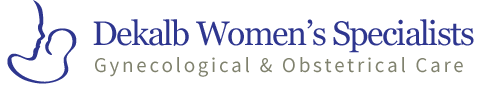 1458 Church Street, Unit B, Decatur, Ga. 300308052 Mall Parkway, Ste 202, Lithonia, Ga. 300385295 Hwy 78, Ste N/M, Stone Mountain, Ga. 30087MEDICATIONS FOR EXPECTANT MOTHERSBelow is a list of recommended medications that are safe in pregnancy. These problems are very common, and itwould be helpful for you to know how to deal with them. It will save you the time of calling us about your symptomsand having to wait for the nurse to call you back with advice.Please check with us before taking any mediations NOT listed below, including medications prescribed buy anotherdoctor. Remember, NO MEDICATIONS SHOULD BE TAKEN UNLESS NECESSARY.Headaches and Minor Pain: Tylenol (acetaminophen) or Extra strength Tylenol ***DO NOT USE IBUPROFEN (ADVIL, ALEVE, MOTRIN) during pregnancy without the advice of your provider***Cold or Nasal Congestion: Sudafed (take as directed on package), Actifed, Afrin, Tylenol Sinus, Saline Water Spray, Vicks Vaporub, Cool Air Vaporizer, Benadryl, Tavist Sinus, Claritin-D, Chlortimeton 4 HourEnvironmental Allergies: Allegra, Claritin, BenadrylFlu: Tylenol FluSore Throat: Chloraseptic spray, throat lozenge, warm salt water garglesCough: Increase your water intake, Robitussin Expectorant, Robitussin DM, Cough drops, Cepacol, SucretsHeartburn and Indigestion: Gaviscon, Tums, Pepcid AC (1 in AM and 1 in PM), Mylicon, Rolaids, Zantac, Pepcid, Maalox, Mylanta (30 mins before meals and at bedtime)Diarrhea: Imodium AD, Pepto Bismal, KaopectateConstipation: Increase your water intake, eat more fruit and bran products, Metamucil, Colace, Benefiber, Doxidan, Milk of Magnesia (MOM), Glycerin SuppositoriesHemorrhoids: Preparation H, Tucks Pads, Anusol, Warm Sitz Baths (Warm water with Epson Salt or Peroxide)Difficulty Sleeping: Benadryl, Tylenol PM, Chamomile Tea, “Sleepy Time” TeaNausea: Dramamine, Emetrol, Vitamin B6 & ½ Unisom, Ginger capsules 250 mg twice dailyLeg Cramps: 6-8 glasses of water daily, Bananas, TumsYeast Infection: Monistat Crème or store brand*** IF FEVER HIGHER THAN 100.4, OR IF YOUR SYMPTOMS GET WORSE, CALL THE OFFICE***